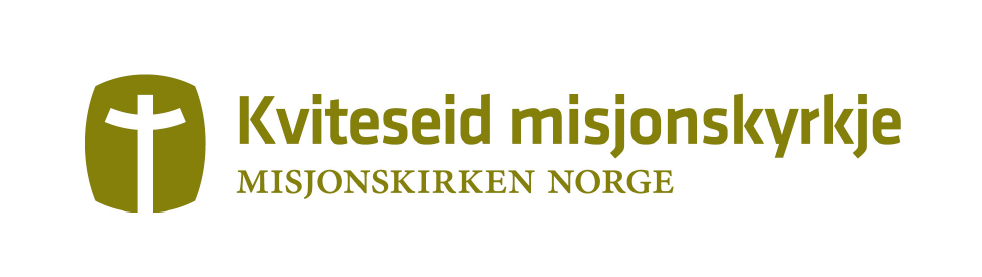 Referat frå styremøte onsdag 20. april 2022 kl. 18.00 Til stades: Ane S. Holm (2020-2021)Åsbjørg Hægeland (2021-2022)Sigrun Lønning Solvang (2021-2022)Ane innleia ved å lese frå 1. Kor 13 om Guds store kjærleikSak 4/22:     Godkjenning av referat frå styremøtet 2. februar 2022  Referatet vart godkjent utan merknader.Det planlagde styremøtet 16. mars gjekk ut pga sjukdom.Sak 5/22:     Vidare planlegging av vårprogrammet 22. mai		Sundagstreff kl 11.00 (!) 		Reidar Kolbræk kjem og fortel om sin veg til Kristus.		Ane tar ansvar for musikken. Sigrun L.S. leierVi kjøper inn grillmat til alle og griller etter møtet.  (Spørje Anders Songe).Reklamere også for folka på strikkekafeen.19. juni 	Sommaravslutning kl 13.00. Ane leier. Åsbjørg andakt. Felles innkjøpt grillmat. (Spør Grutle om dette.)Starte med maten først, kl 13.00 Åsbjørg spør Anna Amalie om å pynte med blomar.Sak 6/22:     	Samtale om arbeidet Vi snakka saman om fordeler og ulemper med å ha ein tilsett pastor hos oss.Vi drøfta også om det er mogleg å gje stikkekafeen eit endå tydelegare kristent innhald.Sak 7/22:     Eventuelt Ulla Käll har sagt nei til å kome å ha «smak av retreat». Vi held likevel fast på ideen men med meir lokale krefter.Vi har overført 1000,- til godhetsveka etter søknad frå fellesmøtekomiteen.Neste styremøte: onsdag  18. mai kl 18.00Åsbjørg Hægeland, sekretær___________Utsatte punkt til neste styremøte:Haustens programEvaluering av årsmøte og AMMAJohannes Øverland RetreatPenger til speidernVaskingInfo frå fellesmøtekomiteen. 